PANDANGAN HUKUM ISLAM TERHADAP SISTEM KREDIT UNTUK PEMBIAYAAN UMRAH DI LEASING SYARIAH(Studi Kasus di PT. Bess Finance Kota Serang)SKRIPSIDiajukan sebagai Salah Satu Syaratuntuk Memperoleh Gelar Sarjana Hukum (S.H)pada jurusan Hukum Ekonomi SyariahFakultas Syariah Universitas Islam NegeriSultan Maulana Hasanuddin Banten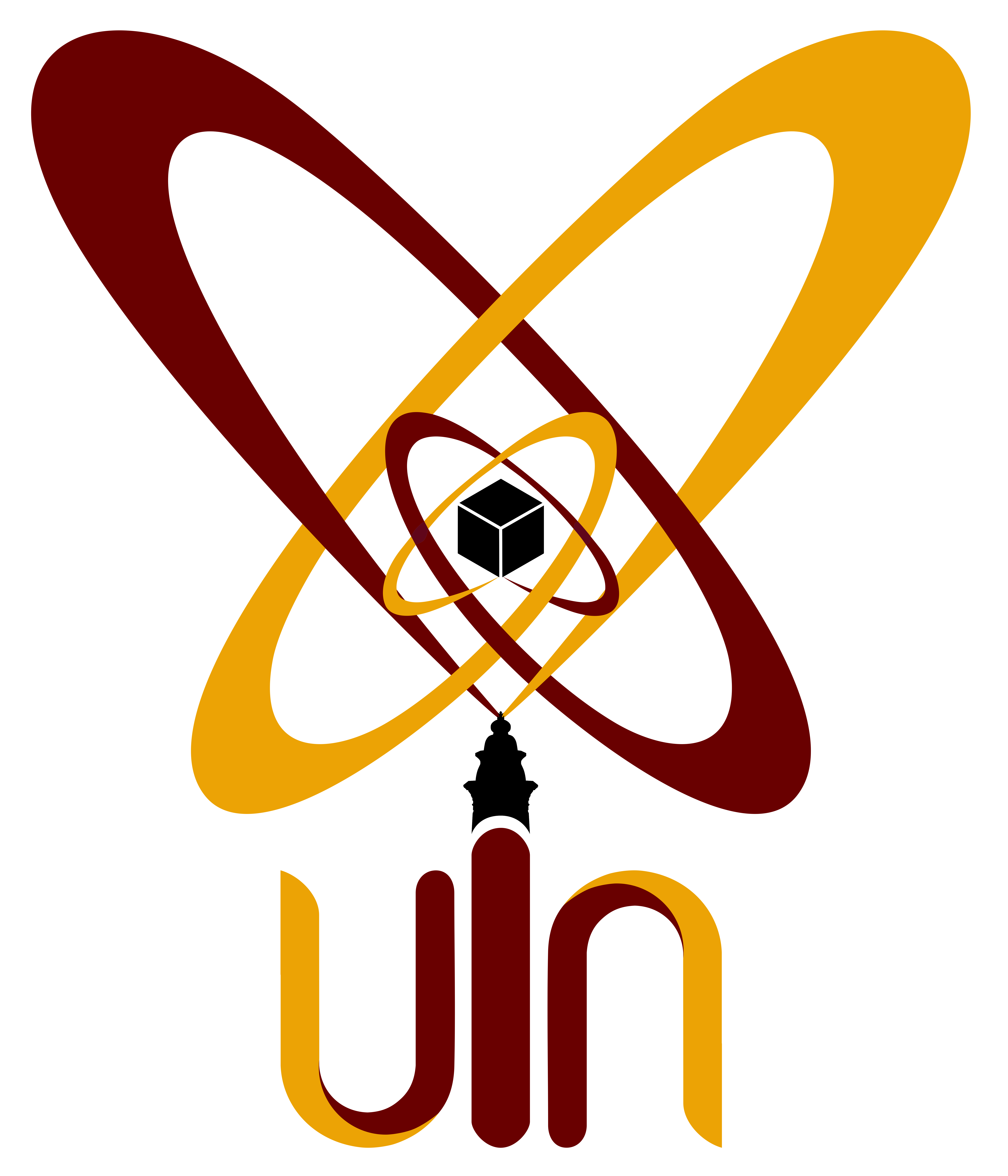 OlehOleh:NUNI SUCI HARTININIM : 141300722FAKULTAS SYARI’AH	
UNIVERSITAS ISLAM NEGERI	
SULTAN MAULANA HASANUDDIN BANTEN
2018 M/1439 H DAFTAR ISI	PERNYATAAN KEASLIAN SKRIPSI 	iABSTRAK 	iiSURAT PENGAJUAN 	iiiSURAT PERSETUJUAN DEKAN 	ivPENGESAHAN 	vPERSEMBAHAN 	viMOTO 	viiRIWAYAT HIDUP 	viiiKATA PENGANTAR 	ixDAFTAR ISI 	xiiBAB I	PENDAHULUAN 	1Latar Belakang Masalah 	1Fokus Penelitian 	7Perumusan Masalah 	7Tujuan Penelitian 	8Manfaat Penelitian 	8Telaah Pustaka 	9Kerangka Pemikiran 	11Metode Penelitian 	17Sistematika Pembahasan 	21	BAB II	GAMBARAN UMUM PT. BESS FINANCE 	23Sejarah PT. Bess Finance 	23Gambaran Produk Pembiayaan pada PT. Bess Finance 	30Manfaat dan Faktor dalam Pembiayaan Umrah pada PT. Bess Finance 	31	BAB III	LANDASAN TEORI 	33Haji dan Umrah 	33Pengertian 	33Dasar Hukum 	37Syarat, Rukun dan Wajib 	40Leasing 	41Pengertian Leasing 	41Status Hukum Menurut Para Ulama Terhadap Leasing 	45Dasar Hukum 	47Pembiayaan 	50Pengertian 	50Dasar Hukum 	52Tujuan Pembiayaan 	53Fungsi Pembiayaan 	53Manfaat Pembiayaan 	54	BAB IV	TINJAUAN HUKUM ISLAM TERHADAP SISTEM KREDIT  UNTUK PEMBIAYAAN UMRAH 	57Prosedur Pembiayaan Umrah pada PT. Bess Finance 	57Pandangan Hukum Islam Terhadap Sistem Kredit Untuk Pembiayaan Umrah pada Leasing Syariah Di PT. Bess Finance 	72	BAB V	PENUTUP 	85Kesimpulan 	85Saran 	86	DAFTAR PUSTAKA       LAMPIRAN-LAMPIRAN